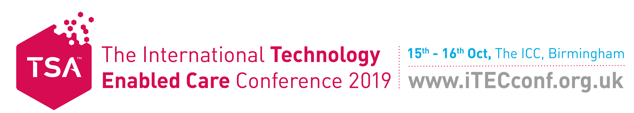 CALL FOR PAPERSCALL FOR PAPERSWe’re looking for examples of best practice in technology enabled care (TEC) to showcase at TSA’s annual conference. Over 850 delegates from the health, social care and housing sectors will be attending so this is a great platform to raise awareness of your work.Are you able to present to a conference audience for 15 minutes about a recent project and talk about results from an analysis or evaluation?If so you may be interested in submitting a proposal for the 2019 International Technology Enabled Care Conference. TSA`s annual conference takes place on the 15th & 16th October at the ICC, Birmingham. Our conference theme this year is ‘Citizen Powered Communities’.The themes for which we are accepting submissions are:Citizen Powered Proactive services
Practical examples of how NHS, social care and housing organisations are redesigning and commissioning care and support services to be more person-centred and outcomes focused. Offering better support for carers and families and to position the right care at the right time for more cost-effective delivery of social care and health services. Can you also demonstrate how you are empowering your workforce to deliver your ambitions?
Citizen Powered Technological enablement 
Can you demonstrate how your, person-centred and outcomes focused, digital solution is leading the way and emerging as a digital exemplar, maybe through the use of technology and/or data as a key enabler to support increased independence and future-proof services. Citizen Powered MarketsCan you demonstrate how rapidly developing digital technologies can be made available more widely to help a greater number of people to manage their health & wellbeing, offering reassurances to users and reducing the pressures on the NHS, housing and social care.Submission Instructions: 
Please submit a short summary (up to 500 words) of your project. You can also attach a pdf of an evaluation, but a summary must be included.Product/service presentations from manufacturers and suppliers are also acceptable as long as they include an evaluation.A selected number of submissions may be selected to be written up as a case study and featured on the TSA website and at the TSA conference.How To Apply:For Further information and to download the submission form please visit: http://itecconf.org.uk/call-for-papers/ The deadline for submissions is 17:00 on Friday 5 July 2019.We’re looking for examples of best practice in technology enabled care (TEC) to showcase at TSA’s annual conference. Over 850 delegates from the health, social care and housing sectors will be attending so this is a great platform to raise awareness of your work.Are you able to present to a conference audience for 15 minutes about a recent project and talk about results from an analysis or evaluation?If so you may be interested in submitting a proposal for the 2019 International Technology Enabled Care Conference. TSA`s annual conference takes place on the 15th & 16th October at the ICC, Birmingham. Our conference theme this year is ‘Citizen Powered Communities’.The themes for which we are accepting submissions are:Citizen Powered Proactive services
Practical examples of how NHS, social care and housing organisations are redesigning and commissioning care and support services to be more person-centred and outcomes focused. Offering better support for carers and families and to position the right care at the right time for more cost-effective delivery of social care and health services. Can you also demonstrate how you are empowering your workforce to deliver your ambitions?
Citizen Powered Technological enablement 
Can you demonstrate how your, person-centred and outcomes focused, digital solution is leading the way and emerging as a digital exemplar, maybe through the use of technology and/or data as a key enabler to support increased independence and future-proof services. Citizen Powered MarketsCan you demonstrate how rapidly developing digital technologies can be made available more widely to help a greater number of people to manage their health & wellbeing, offering reassurances to users and reducing the pressures on the NHS, housing and social care.Submission Instructions: 
Please submit a short summary (up to 500 words) of your project. You can also attach a pdf of an evaluation, but a summary must be included.Product/service presentations from manufacturers and suppliers are also acceptable as long as they include an evaluation.A selected number of submissions may be selected to be written up as a case study and featured on the TSA website and at the TSA conference.How To Apply:For Further information and to download the submission form please visit: http://itecconf.org.uk/call-for-papers/ The deadline for submissions is 17:00 on Friday 5 July 2019.Call for Papers Timeline:Call for Papers Timeline:May 2019Call for papers announcement17:00, 5 July 2019Deadline for submissions8 July to 26 July 2019Review of submissionsBy 9 August 2019Notification of successful submissionsBy 16 August 2019Notification of unsuccessful submissionsAssessment scheme:A small panel of experts will examine the submissions during July 2019 and will be looking at:Relevance to the theme identified and overall conference theme (Citizen Powered Communities)Quality of submission and contentContribution to future overall practiceInnovation Benefits and costsPlease note: Submissions accepted – If you are successful in your submission you will be allocated a 15 minute speaking slot as part of an hour long themed breakout session. Your session could be on either day of the conference and slides used during your presentation will be made available on the TSA website after the event. Presenters must be registered and pay any applicable attendance fees. Following the conference, a selected number of submissions may be selected to be written up as a case study and featured on the TSA website.Assessment scheme:A small panel of experts will examine the submissions during July 2019 and will be looking at:Relevance to the theme identified and overall conference theme (Citizen Powered Communities)Quality of submission and contentContribution to future overall practiceInnovation Benefits and costsPlease note: Submissions accepted – If you are successful in your submission you will be allocated a 15 minute speaking slot as part of an hour long themed breakout session. Your session could be on either day of the conference and slides used during your presentation will be made available on the TSA website after the event. Presenters must be registered and pay any applicable attendance fees. Following the conference, a selected number of submissions may be selected to be written up as a case study and featured on the TSA website.